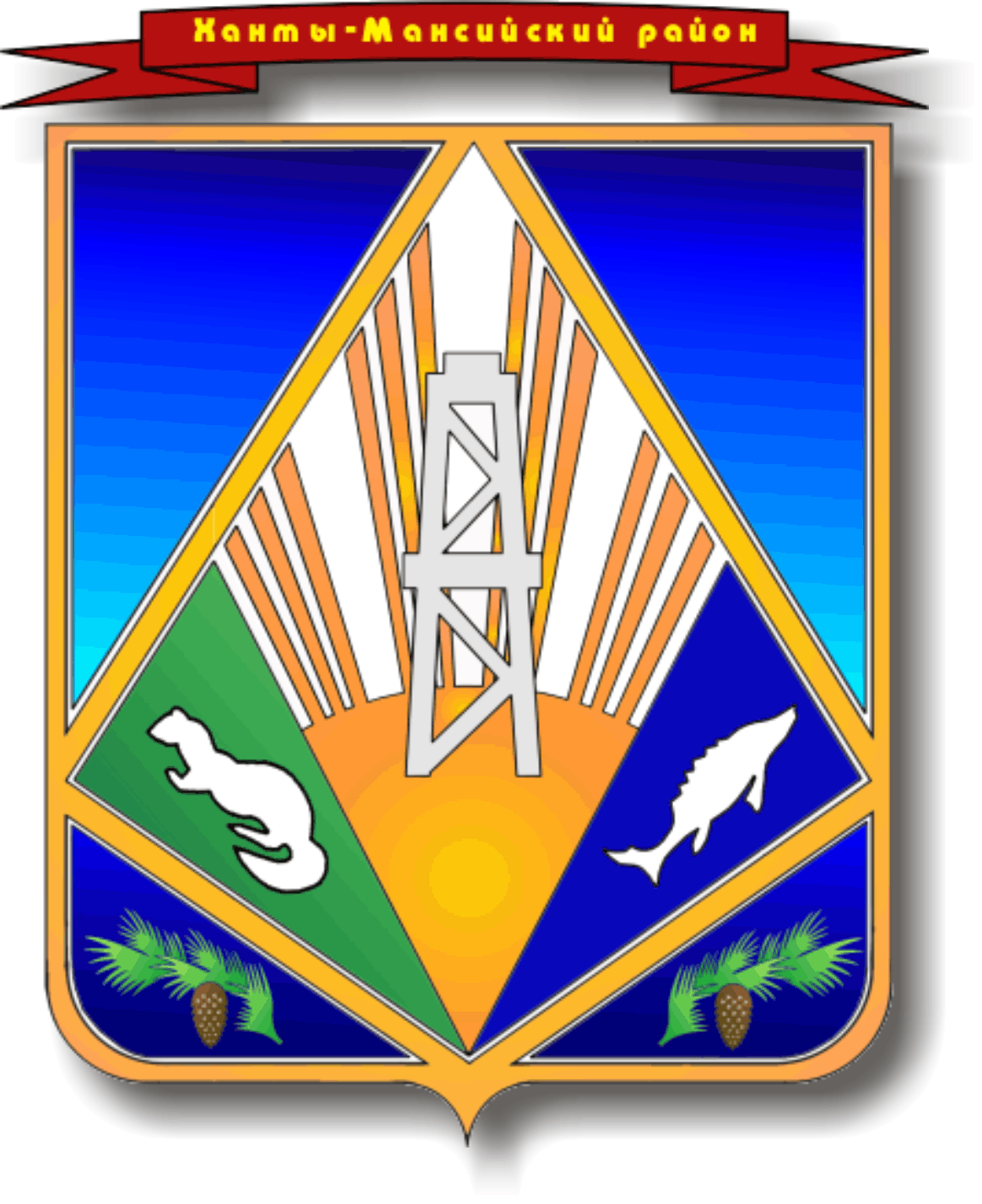 МУНИЦИПАЛЬНОЕ ОБРАЗОВАНИЕХАНТЫ-МАНСИЙСКИЙ РАЙОНХанты-Мансийский автономный округ – ЮграАДМИНИСТРАЦИЯ ХАНТЫ-МАНСИЙСКОГО РАЙОНАП О С Т А Н О В Л Е Н И Еот 10.02.2015                                                                                                  № 24 г. Ханты-МансийскО внесении измененийв постановление администрации Ханты-Мансийского районаот 30 сентября 2013 года № 246«Об утверждении муниципальной программы «Формирование доступной среды для инвалидов и других маломобильных групп населения Ханты-Мансийского района на 2014 – 2017 годы»          В соответствии с постановлением администрации Ханты-Мансийского района от 09 августа 2013 года  № 199 «О программах Ханты-Мансийского района»: Внести в приложение к постановлению администрации Ханты-Мансийского района от 30 сентября  2013 года № 246 «Об утверждении муниципальной программы «Формирование доступной среды для инвалидов и других маломобильных групп населения Ханты-Мансийского района на 2014 – 2017 годы» следующие  изменения:В разделе «Паспорт муниципальной программы строку «Объемы и источники финансирования муниципальной программы» изложить в следующей редакции: «».1.2.	Приложение 2 к Программе  изложить в новой редакции согласно приложению к настоящему постановлению.2.	Настоящее постановление опубликовать в газете «Наш район»                 и разместить  на официальном сайте администрации Ханты-Мансийского района. 3.	Контроль за выполнением постановления возложить                               на заместителя главы администрации района по социальным вопросам           Гончаренко В.М.Глава администрацииХанты-Мансийского района                                                           В.Г.УсмановПриложениек постановлению администрацииХанты-Мансийского районаот 10.02.2015 № 24«Приложение 2 к ПрограммеОсновные программные мероприятия                                                                                                                                                                                                     ».Объемы                    и источники финансирования муниципальной программыобщий объем финансирования Программы за счет средств бюджета муниципального образования Ханты-Мансийский район составляет 1 549,9 тыс. рублей, в том числе:2014 год – 379 тыс. 900 рублей;2015 год – 390 тыс. рублей;2016 год – 390 тыс. рублей;2017 год – 390 тыс. рублей№п/пМероприятия муниципальной программыМуниципаль-ный заказчикМуниципаль-ный заказчикИсточникфинансированияФинансовые затраты на реализацию(тыс. рублей)Финансовые затраты на реализацию(тыс. рублей)Финансовые затраты на реализацию(тыс. рублей)Финансовые затраты на реализацию(тыс. рублей)Финансовые затраты на реализацию(тыс. рублей)Исполнители муниципальной программы№п/пМероприятия муниципальной программыМуниципаль-ный заказчикМуниципаль-ный заказчикИсточникфинансированиявсегов том числе:в том числе:в том числе:в том числе:Исполнители муниципальной программы№п/пМероприятия муниципальной программыМуниципаль-ный заказчикМуниципаль-ный заказчикИсточникфинансированиявсего2014 год2015 год2016 год2017 годИсполнители муниципальной программыЦель: обеспечение инвалидов и других маломобильных групп населения равными со всеми гражданами возможностями                       в пользовании объектами социальной инфраструктуры, получении полноценного образования, реализации своего творческого и профессионального потенциала, всестороннего развития личности и активного участия в общественной жизни.Задача 1. Повышение уровня доступности приоритетных объектов и услуг в приоритетных сферах жизнедеятельности инвалидов и других маломобильных групп населения, проведение социологических исследований социальных потребностей инвалидов и иных маломобильных групп населения.Цель: обеспечение инвалидов и других маломобильных групп населения равными со всеми гражданами возможностями                       в пользовании объектами социальной инфраструктуры, получении полноценного образования, реализации своего творческого и профессионального потенциала, всестороннего развития личности и активного участия в общественной жизни.Задача 1. Повышение уровня доступности приоритетных объектов и услуг в приоритетных сферах жизнедеятельности инвалидов и других маломобильных групп населения, проведение социологических исследований социальных потребностей инвалидов и иных маломобильных групп населения.Цель: обеспечение инвалидов и других маломобильных групп населения равными со всеми гражданами возможностями                       в пользовании объектами социальной инфраструктуры, получении полноценного образования, реализации своего творческого и профессионального потенциала, всестороннего развития личности и активного участия в общественной жизни.Задача 1. Повышение уровня доступности приоритетных объектов и услуг в приоритетных сферах жизнедеятельности инвалидов и других маломобильных групп населения, проведение социологических исследований социальных потребностей инвалидов и иных маломобильных групп населения.Цель: обеспечение инвалидов и других маломобильных групп населения равными со всеми гражданами возможностями                       в пользовании объектами социальной инфраструктуры, получении полноценного образования, реализации своего творческого и профессионального потенциала, всестороннего развития личности и активного участия в общественной жизни.Задача 1. Повышение уровня доступности приоритетных объектов и услуг в приоритетных сферах жизнедеятельности инвалидов и других маломобильных групп населения, проведение социологических исследований социальных потребностей инвалидов и иных маломобильных групп населения.Цель: обеспечение инвалидов и других маломобильных групп населения равными со всеми гражданами возможностями                       в пользовании объектами социальной инфраструктуры, получении полноценного образования, реализации своего творческого и профессионального потенциала, всестороннего развития личности и активного участия в общественной жизни.Задача 1. Повышение уровня доступности приоритетных объектов и услуг в приоритетных сферах жизнедеятельности инвалидов и других маломобильных групп населения, проведение социологических исследований социальных потребностей инвалидов и иных маломобильных групп населения.Цель: обеспечение инвалидов и других маломобильных групп населения равными со всеми гражданами возможностями                       в пользовании объектами социальной инфраструктуры, получении полноценного образования, реализации своего творческого и профессионального потенциала, всестороннего развития личности и активного участия в общественной жизни.Задача 1. Повышение уровня доступности приоритетных объектов и услуг в приоритетных сферах жизнедеятельности инвалидов и других маломобильных групп населения, проведение социологических исследований социальных потребностей инвалидов и иных маломобильных групп населения.Цель: обеспечение инвалидов и других маломобильных групп населения равными со всеми гражданами возможностями                       в пользовании объектами социальной инфраструктуры, получении полноценного образования, реализации своего творческого и профессионального потенциала, всестороннего развития личности и активного участия в общественной жизни.Задача 1. Повышение уровня доступности приоритетных объектов и услуг в приоритетных сферах жизнедеятельности инвалидов и других маломобильных групп населения, проведение социологических исследований социальных потребностей инвалидов и иных маломобильных групп населения.Цель: обеспечение инвалидов и других маломобильных групп населения равными со всеми гражданами возможностями                       в пользовании объектами социальной инфраструктуры, получении полноценного образования, реализации своего творческого и профессионального потенциала, всестороннего развития личности и активного участия в общественной жизни.Задача 1. Повышение уровня доступности приоритетных объектов и услуг в приоритетных сферах жизнедеятельности инвалидов и других маломобильных групп населения, проведение социологических исследований социальных потребностей инвалидов и иных маломобильных групп населения.Цель: обеспечение инвалидов и других маломобильных групп населения равными со всеми гражданами возможностями                       в пользовании объектами социальной инфраструктуры, получении полноценного образования, реализации своего творческого и профессионального потенциала, всестороннего развития личности и активного участия в общественной жизни.Задача 1. Повышение уровня доступности приоритетных объектов и услуг в приоритетных сферах жизнедеятельности инвалидов и других маломобильных групп населения, проведение социологических исследований социальных потребностей инвалидов и иных маломобильных групп населения.Цель: обеспечение инвалидов и других маломобильных групп населения равными со всеми гражданами возможностями                       в пользовании объектами социальной инфраструктуры, получении полноценного образования, реализации своего творческого и профессионального потенциала, всестороннего развития личности и активного участия в общественной жизни.Задача 1. Повышение уровня доступности приоритетных объектов и услуг в приоритетных сферах жизнедеятельности инвалидов и других маломобильных групп населения, проведение социологических исследований социальных потребностей инвалидов и иных маломобильных групп населения.Цель: обеспечение инвалидов и других маломобильных групп населения равными со всеми гражданами возможностями                       в пользовании объектами социальной инфраструктуры, получении полноценного образования, реализации своего творческого и профессионального потенциала, всестороннего развития личности и активного участия в общественной жизни.Задача 1. Повышение уровня доступности приоритетных объектов и услуг в приоритетных сферах жизнедеятельности инвалидов и других маломобильных групп населения, проведение социологических исследований социальных потребностей инвалидов и иных маломобильных групп населения.1.Сооружение пандусов и поручней, устранение порогов, расширение проходов и путей эвакуации в муниципальных  учреждениях образования районаКомитет по образованиювсеговсего00000Комитет по образованию1.Сооружение пандусов и поручней, устранение порогов, расширение проходов и путей эвакуации в муниципальных  учреждениях образования районаКомитет по образованиюбюджет районабюджет района00000Комитет по образованию  2. Подготовка и проведение социологического исследования социальных потребностей инвалидов и иных маломобильных групп населенияКомитет по культуре, спорту и социальной политикевсеговсего00000Комитет по культуре, спорту и социальной политике3.Устройство и ремонт тротуаров для обеспечения безопасного подхода к объектам улично- дорожной сети и объектам транспортной инфраструктуры в населенных пунктах районаглавы сельских поселенийвсеговсего00000главысельских поселений3.Устройство и ремонт тротуаров для обеспечения безопасного подхода к объектам улично- дорожной сети и объектам транспортной инфраструктуры в населенных пунктах районаглавы сельских поселенийтекущее финансированиетекущее финансирование00000главысельских поселений  4.Обустройство подходов к вертолетным площадкам и речным понтонам (дебаркадерам)главы сельских поселенийвсеговсего00000главы сельских поселений  4.Обустройство подходов к вертолетным площадкам и речным понтонам (дебаркадерам)главы сельских поселенийтекущее финансированиетекущее финансирование00000главы сельских поселений5.Обозначение мест стоянок автомобильного транспорта для маломобильных групп населения вблизи объектов социальной инфраструктурыглавы сельских поселенийвсеговсего00000главы сельских поселений5.Обозначение мест стоянок автомобильного транспорта для маломобильных групп населения вблизи объектов социальной инфраструктурыглавы сельских поселенийтекущее финансированиетекущее финансирование00000главы сельских поселенийИТОГО по разделуИТОГО по разделуИТОГО по разделувсеговсего00000ИТОГО по разделуИТОГО по разделуИТОГО по разделубюджет районабюджет района00000Задача 2. Устранение социальной разобщенности инвалидов и граждан, не являющихся инвалидами, обеспечение равного доступа инвалидов к социореабилитационным услугам.Задача 2. Устранение социальной разобщенности инвалидов и граждан, не являющихся инвалидами, обеспечение равного доступа инвалидов к социореабилитационным услугам.Задача 2. Устранение социальной разобщенности инвалидов и граждан, не являющихся инвалидами, обеспечение равного доступа инвалидов к социореабилитационным услугам.Задача 2. Устранение социальной разобщенности инвалидов и граждан, не являющихся инвалидами, обеспечение равного доступа инвалидов к социореабилитационным услугам.Задача 2. Устранение социальной разобщенности инвалидов и граждан, не являющихся инвалидами, обеспечение равного доступа инвалидов к социореабилитационным услугам.Задача 2. Устранение социальной разобщенности инвалидов и граждан, не являющихся инвалидами, обеспечение равного доступа инвалидов к социореабилитационным услугам.Задача 2. Устранение социальной разобщенности инвалидов и граждан, не являющихся инвалидами, обеспечение равного доступа инвалидов к социореабилитационным услугам.Задача 2. Устранение социальной разобщенности инвалидов и граждан, не являющихся инвалидами, обеспечение равного доступа инвалидов к социореабилитационным услугам.Задача 2. Устранение социальной разобщенности инвалидов и граждан, не являющихся инвалидами, обеспечение равного доступа инвалидов к социореабилитационным услугам.Задача 2. Устранение социальной разобщенности инвалидов и граждан, не являющихся инвалидами, обеспечение равного доступа инвалидов к социореабилитационным услугам.Задача 2. Устранение социальной разобщенности инвалидов и граждан, не являющихся инвалидами, обеспечение равного доступа инвалидов к социореабилитационным услугам.1.Организация и проведение учебно-тренировочных соревнований для инвалидов и лиц с ограниченными возможностямиКомитет по культуре, спорту и социальной политикевсеговсего800,0110,0230,0230,0230,0Комитет по культуре, спорту и социальной политике1.Организация и проведение учебно-тренировочных соревнований для инвалидов и лиц с ограниченными возможностямиКомитет по культуре, спорту и социальной политикебюджет районабюджет района800,0110,0230,0230,0230,0Комитет по культуре, спорту и социальной политике2.Участие в окружных спартакиадах, соревнованиях, первенствах для инвалидов и лиц с ограниченными возможностямиКомитет по культуре, спорту и социальной политикевсего всего 431,3131,3100,0100,0100,0Комитет по культуре, спорту и социальной политике2.Участие в окружных спартакиадах, соревнованиях, первенствах для инвалидов и лиц с ограниченными возможностямиКомитет по культуре, спорту и социальной политикебюджет районабюджет района431,3131,3100,0100,0100,0Комитет по культуре, спорту и социальной политике3.Приобретение спортивного инвентаря и оборудования для инвалидов и маломобильных групп населенияКомитет по культуре, спорту и социальной политикевсеговсего79,279,2000Комитет по культуре, спорту и социальной политике3.Приобретение спортивного инвентаря и оборудования для инвалидов и маломобильных групп населенияКомитет по культуре, спорту и социальной политикебюджет районабюджет района79,279,2000Комитет по культуре, спорту и социальной политике4.Приобретение спортивной формы для сборной команды инвалидов Ханты-Мансийского районаКомитет по культуре, спорту и социальной политикевсеговсего239,459,460,060,060,0Комитет по культуре, спорту и социальной политике4.Приобретение спортивной формы для сборной команды инвалидов Ханты-Мансийского районаКомитет по культуре, спорту и социальной политикебюджет районабюджет района239,459,460,060,060,0Комитет по культуре, спорту и социальной политикеИТОГО по разделуИТОГО по разделуИТОГО по разделувсеговсего1 549,9379,9390,0390,0390,0ИТОГО по разделуИТОГО по разделуИТОГО по разделубюджет районабюджет района1 549,9379,9390,0390,0390,0ИТОГО по ПрограммеИТОГО по ПрограммеИТОГО по Программевсеговсего1 549,9379,9390,0390,0390,0ИТОГО по ПрограммеИТОГО по ПрограммеИТОГО по Программебюджет районабюджет района1 549,9379,9390,0390,0390,0